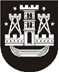 KLAIPĖDOS MIESTO SAVIVALDYBĖS TARYBASPRENDIMASDĖL pritarimo taikos sutarties projektui 2020 m. rugsėjo 24 d. Nr. T2-228KlaipėdaVadovaudamasi Lietuvos Respublikos vietos savivaldos įstatymo 16 straipsnio 2 dalies 27 punktu ir Lietuvos Respublikos civilinio kodekso 6.983 straipsniu, Klaipėdos miesto savivaldybės taryba nusprendžia:Pritarti Taikos sutarties projektui (pridedama).Įgalioti Klaipėdos miesto savivaldybės administracijos direktorių pasirašyti 1 punkte nurodytą Taikos sutartį.Savivaldybės merasVytautas Grubliauskas